围棋--三级班：官子技巧、仙鹤大伸腿第一题：黑先收官								第二题：黑先收官										第三题：黑先收官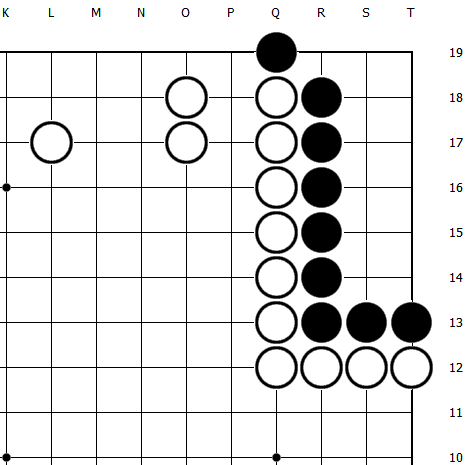 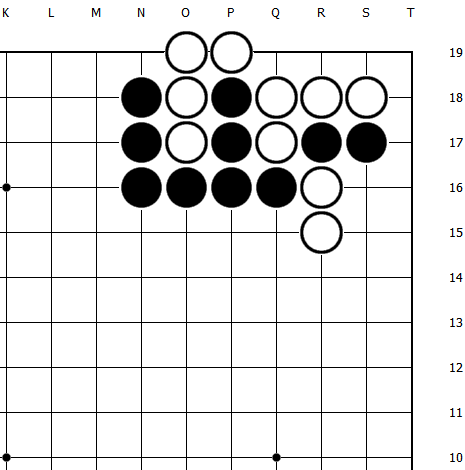 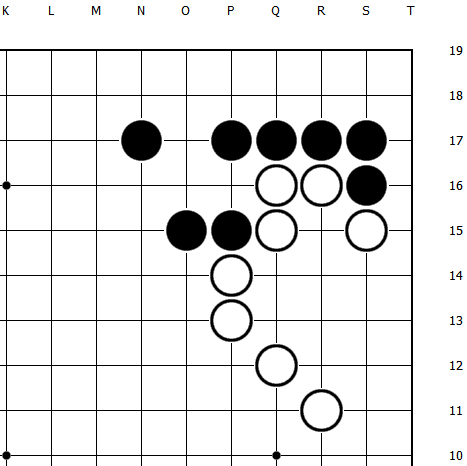 第四题：黑先收官								第五题：黑先收官										第六题：黑先收官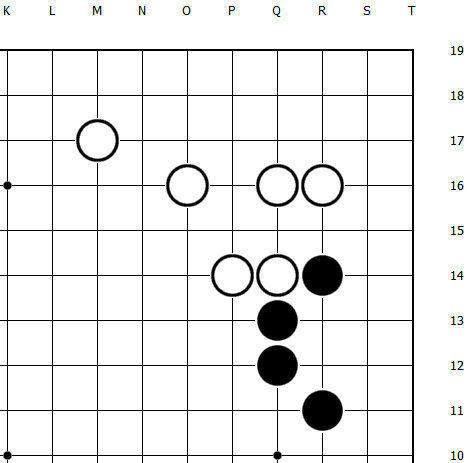 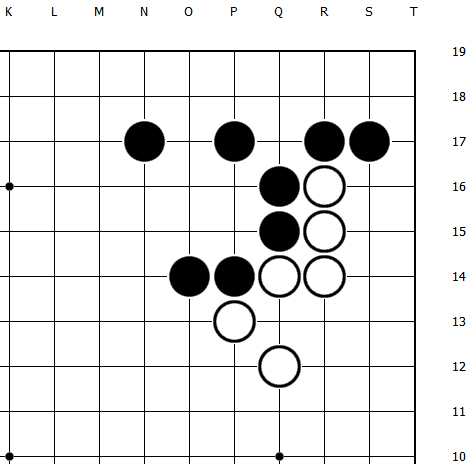 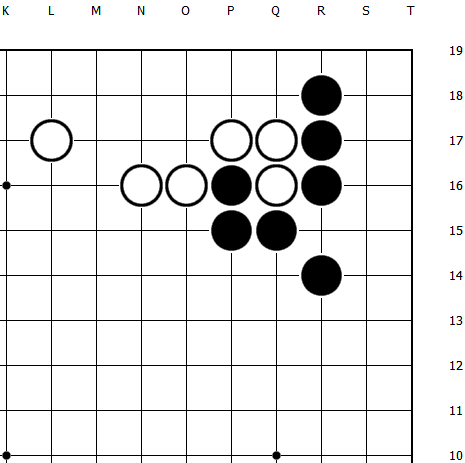 